Purification Essential Oil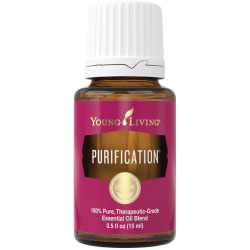 Ditch overpowering and harsh chemical-based sprays and keep your home smelling fresh and clean with Young Living’s Purification® essential oil. This blend is made up of six essential oils for the ultimate weapon against odors. Citronella, Lavandin, Lemongrass, Rosemary, Myrtle, and Tea Tree work together to create a refreshing, bright scent that keeps you and your family happy and comfortable.With Purification oil, you’ll never need to feel embarrassed by bad odors from cooking, laundry, pets, or anything else life throws your way. Diffuse it throughout your house or use a more targeted approach so you always feel confident in your home, in the car, or on the go! EarthKosher Certified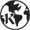 How to UseTopical: Apply 2-4 drops directly to desired area. Dilution not required, except for the most sensitive skin. Use as needed.Aromatic: Diffuse up to 30 minutes 3 times daily.Caution: Keep out of reach of children. For external use only. Keep away from eyes and mucous membranes. If you are pregnant, nursing, taking medication, or have a medical condition, consult a health professional prior to use.Product Tips:Add a few drops to laundry to give your wash a great-smelling boost.Place a few drops on cotton balls and stash them wherever necessary: the car, closets and drawers, air vents, or shoes.Use in the car with a USB Diffuser to eliminate lingering scents of fast food trips or the soccer carpool.Refresh linens with a spritz of Purification, diluted with distilled water.Create an on-the-go air freshener with a spray bottle, distilled water, and Purification. Keep it in your bag to freshen up offices, public restrooms, hotel rooms, and cars.Storage: Keep in a cool, dark place.IngredientsCymbopogon nardus† (Citronella) oil, Rosmarinus officinalis† (Rosemary) leaf oil, Cymbopogon flexuosus† (Lemongrass) oil, Melaleuca alternifolia† (Tea tree) leaf oil, Lavandula hybrida† (Lavandin) oil, Myrtus communis† (Myrtle) oil†100% pure, therapeutic-grade essential oil